STATE OF CALIFORNIADEPARTMENT OF PARKS AND RECREATIONNORTHERN BUTTES DISTRICTLAKE OROVILLE SECTORORDER NO. 645-402“Prohibition of Possession and Use of Metal Detectors”January 1, 2023No person shall possess a metal detector or other geophysical discovery device or use a metal detector or other geophysical discovery techniques to locate or recover subsurface objects or features within all units of the Northern Buttes District., including: Exceptions to this order are as follows.When transporting, but not using, a metal detector or other geophysical discovery device in a vehicle on a public road.The prohibition of metal detectors and other geophysical discovery devices in this area is in effect for the protection of cultural and historic resources.Exceptions to this order may only be granted in writing by the Northern Buttes District Superintendent, 400 Glen Drive, Oroville, CA 95966.Nothing herein contained shall be construed in derogation of other provisions of law.Signed original at Northern Buttes District Office___________________________________Matt TeagueDistrict SuperintendentAUTHORITY: State of California Public Resources Code Section 5003. California Code of Regulations, Title 14, Division 3, Section 4300, 4301, 4305, 4326Copies of this order have been posted with the Chief, Northern Division (Sacramento), at the Northern Buttes District Office, Clear Lake Sector, Cascade Sector Office, and at the Unit(s) affected and noted above.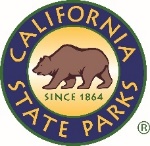 Ahjumawi Lava Springs S.P.Lake Oroville S.R.A.Anderson Marsh S.H.P.McArthur-Burney Falls Memorial   S.P.Bidwell Mansion S.H.P.Shasta S.H.PBidwell-Sacramento River S.P.Sutter Buttes S.P.Castle Crags S.P.Weaverville Joss House S.H.P.Clear Lake S.P.William B. Ide Adobe S.H.P.Colusa-Sacramento River S.R.A.